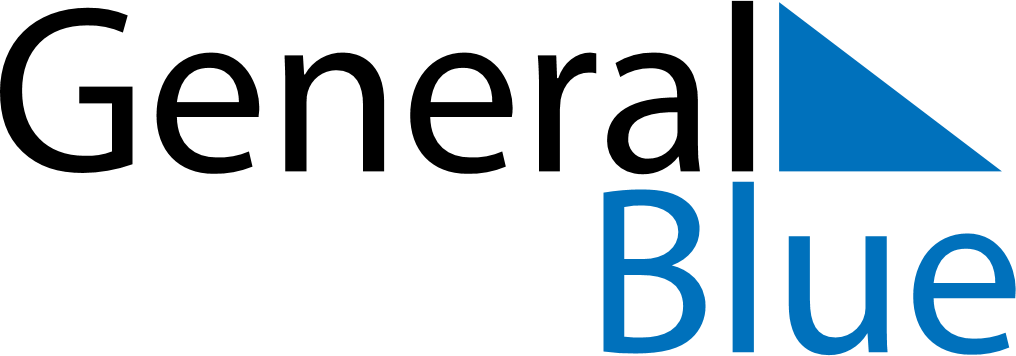 May 2024May 2024May 2024JerseyJerseyMONTUEWEDTHUFRISATSUN123456789101112Early May bank holidayLiberation Day13141516171819202122232425262728293031Spring bank holiday